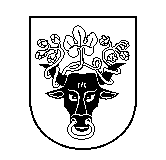 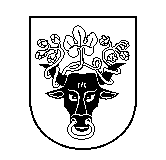 Pasvalio rajono savivaldybės TarybOSPosėdis įvyko 2023 m. rugpjūčio 11 d. 13.00–15.13 val.Posėdžio pirmininkas – komiteto pirmininkas Audrius Mažuolis.Posėdžio sekretorė – Tarybos posėdžių sekretorė Milda Jarašūnienė.Dalyvavo: komiteto nariai – Linas Kruopis, Igoris Malinauskas, Zenonas Zimkus, Rimas Želvys.Nedalyvavo: -	Komitete dalyvauja visi komiteto nariai, kvorumas yra.Dalyvavo kiti komiteto posėdžio dalyviai: Savivaldybės meras Gintautas Gegužinskas, Savivaldybės vicemeras Viktoras Doda, Savivaldybės administracijos direktorius Povilas Balčiūnas, Savivaldybės kontrolierė Rima Juodokienė, UAB „Pasvalio autobusų parkas“ direktorė Giedra Andrijauskė.Komiteto posėdžio darbotvarkė: 1. Dėl UAB „Pasvalio autobusų parkas“ veiklos audito rekomendacijų įgyvendinimo.2. Dėl Pasvalio rajono savivaldybės ir UAB „Pasvalio autobusų parkas“ Keleivių vežimo sutarties patikslinimo / peržiūrėjimo.3. Dėl Pasvalio rajono savivaldybės kontrolės ir audito tarnybos audito ataskaitos apie Pasvalio rajono savivaldybės 2022 metų konsoliduotųjų biudžeto vykdymo ir finansinių ataskaitų rinkinius, biudžeto ir turto naudojimą.4. Dėl Pasvalio rajono savivaldybės kontrolės ir audito tarnybos rekomendacijų įgyvendinimo stebėsenos.5. Kiti klausimai.NUSPRĘSTA. Bendru sutarimu posėdžio darbotvarkė patvirtinta.1. SVARSTYTA. UAB „Pasvalio autobusų parkas“ veiklos audito rekomendacijų įgyvendinimas.Nuo 13.58 val. komiteto narys Z. Zimkus nedalyvauja Komiteto posėdyje.NUSPRĘSTA. Komiteto rekomendacija:1. Savivaldybės merui – atnaujinti Pasvalio rajono savivaldybės lūkesčius, susijusius su uždarąja akcine bendrove „Pasvalio autobusų parkas“ (2021 m. gegužės 24 d. Nr. ARB-908 raštas „Dėl Pasvalio rajono savivaldybės lūkesčių, susijusių su uždarąja akcine bendrove „Pasvalio autobusų parkas“ (pridedama)). 2. UAB „Pasvalio autobusų parkas“ direktorei – atsižvelgti į komiteto posėdžio metu išsakytus pastebėjimus dėl: viešųjų tualetų, servituto (bendradarbiaujant su prekybos kioskų savininkais), teritorijos ženklinimo, patalpų nuomos, transporto atnaujinimo, transporto nuomos galimybių ir t.t.. Pridedamas protokolo garso įrašas.(https://www.google.com/search?q=pasvalys+gyvai+kontrol%C4%97s&client=firefox-b-d&sca_esv=557351356&ei=nWncZOG8IM_s7_UPjNKK2Aw&ved=0ahUKEwih_7_Uw-CAAxVP9rsIHQypAssQ4dUDCA4&uact=5&oq=pasvalys+gyvai+kontrol%C4%97s&gs_lp=Egxnd3Mtd2l6LXNlcnAiGXBhc3ZhbHlzIGd5dmFpIGtvbnRyb2zEl3MyBRAhGKABSIsjUNEGWP4gcAF4AZABAJgBgAGgAaoIqgEDNy40uAEDyAEA-AEBwgIKEAAYRxjWBBiwA8ICBhAAGBYYHuIDBBgAIEGIBgGQBgg&sclient=gws-wiz-serp#fpstate=ive&vld=cid:92d337f2,vid:yio5uSP60H8 įrašo laikas 6.55 min. – 1.02.43 val.)Nuo 13.59 val. komiteto narys R. Želvys nedalyvauja Komiteto posėdyje.2. SVARSTYTA. Pasvalio rajono savivaldybės ir UAB „Pasvalio autobusų parkas“ Keleivių vežimo sutarties patikslinimas / peržiūrėjimas.Nuo 14.06 val. R. Želvys dalyvauja Komiteto posėdyje.NUSPRĘSTA. Komiteto rekomendacija – Savivaldybės administracijai patikslinti / peržiūrėti Keleivių vežimo sutartį su UAB „Pasvalio autobusų parkas“ (atsižvelgiant į Savivaldybės kontrolės ir audito tarnybos pastabas), nepažeidžiant galiojančių teisės aktų.Nuo 14.20 val. komiteto narys R. Želvys nedalyvauja Komiteto posėdyje.3. SVARSTYTA. Pasvalio rajono savivaldybės kontrolės ir audito tarnybos audito ataskaitos apie Pasvalio rajono savivaldybės 2022 metų konsoliduotųjų biudžeto vykdymo ir finansinių ataskaitų rinkinius, biudžeto ir turto naudojimą.Nuo 14.24 val. R. Želvys dalyvauja Komiteto posėdyje.Nuo 14.52 val. Z. Zimkus dalyvauja Komiteto posėdyje.NUSPRĘSTA. Informacija dėl Pasvalio rajono savivaldybės kontrolės ir audito tarnybos audito ataskaitos apie Pasvalio rajono savivaldybės 2022 metų konsoliduotųjų biudžeto vykdymo ir finansinių ataskaitų rinkinius, biudžeto ir turto naudojimą išklausyta.Komiteto rekomendacija Savivaldybės merui ir Savivaldybės administracijos direktoriui – vertinant pavaldžių darbuotojų ar vadovų darbo kriterijus, kompetencijas, rekomenduojama atsižvelgti į Pasvalio rajono savivaldybės kontrolės ir audito tarnybos audito ataskaitą, jų vykdomas arba nevykdomas funkcijas.Komitetas pritarė komiteto nario L. Kruopio siūlymams, kuriuos jis pateiks el. paštu.Vadovaujantis Tarybos veiklos reglamento <... 146 p. per 3 (tris) darbo dienas surašoma informacinė pažyma...>. Komiteto narys L. Kruopis savo siūlymų, iki informacinės pažymos surašymo, el. paštu nepateikė, pridedamas protokolo garso įrašas.(https://www.google.com/search?q=pasvalystiesiogiai+kontroles&client=firefox-b-d&sca_esv=557690181&ei=eLndZNCAI6_Y7_UP9--iqAU&ved=0ahUKEwjQnMD6g-OAAxUv7LsIHfe3CFUQ4dUDCA4&uact=5&oq=pasvalystiesiogiai+kontroles&gs_lp=Egxnd3Mtd2l6LXNlcnAiHHBhc3ZhbHlzdGllc2lvZ2lhaSBrb250cm9sZXMyBxAhGKABGAoyBxAhGKABGAoyBxAhGKABGApI9RVQqQVYuBRwAXgBkAEAmAF2oAGIB6oBAzguMrgBA8gBAPgBAcICChAAGEcY1gQYsAPCAgYQABgeGA3iAwQYACBB4gMFEgExIECIBgGQBgc&sclient=gws-wiz-serp#fpstate=ive&vld=cid:92d337f2,vid:yio5uSP60H8 įrašo laikas 2.00.30 val. – 2.01.27 val.)4. SVARSTYTA. Pasvalio rajono savivaldybės kontrolės ir audito tarnybos rekomendacijų įgyvendinimo stebėsena.NUSPRĘSTA. Išklausyta informacija apie Pasvalio rajono savivaldybės kontrolės ir audito tarnybos rekomendacijų įgyvendinimo stebėseną.5. Kiti klausimai.Posėdžio pirmininkas 				              Audrius MažuolisPosėdžio sekretorė				               Milda Jarašūnienėteisėtvarkos ir visuomeninių organizacijų komitetas2023-08-17 Nr. T3-33Pasvalys